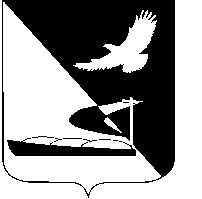 АДМИНИСТРАЦИЯ МУНИЦИПАЛЬНОГО ОБРАЗОВАНИЯ«АХТУБИНСКИЙ РАЙОН»ПОСТАНОВЛЕНИЕ31.01.2017      					                  № 46О внесении изменений в постановление администрации МО «Ахтубинский район» от 22.12.2015 № 1382	В соответствии с Бюджетным кодексом РФ, постановлением администрации МО «Ахтубинский район» от 29.07.2014 № 1139 «Об утверждении порядка разработки, утверждения, реализации и оценки эффективности муниципальных программ МО «Ахтубинский район», администрация МО «Ахтубинский район»ПОСТАНОВЛЯЕТ:1. Внести изменения в постановление администрации МО «Ахтубинский район» 22.12.2015 № 1382 «Об утверждении муниципальной программы «Охрана окружающей среды в МО «Ахтубинский район» на 2016-2020 годы», изложив программу в новой редакции, согласно приложению к настоящему постановлению.	2. Отделу информатизации и компьютерного обслуживания администрации МО «Ахтубинский район» (Короткий В.В.) обеспечить размещение настоящего постановления в сети Интернет на официальном сайте администрации МО «Ахтубинский район» в разделе «Документы» подразделе «Документы Администрации» подразделе «Официальные документы».3. Отделу контроля и обработки информации администрации МО «Ахтубинский район» (Свиридова Л.В.) представить информацию в газету «Ахтубинская правда» о размещении настоящего постановления в сети Интернет на официальном сайте администрации МО «Ахтубинский район» в разделе «Документы» подразделе «Документы Администрации» подразделе «Официальные документы».Глава муниципального образования                                                В.А. Ведищев Приложение к постановлению администрацииМО «Ахтубинский район»от 31.01.2017 № 46  Муниципальная программа «Охрана окружающей среды в МО «Ахтубинский район» на 2016-2020 годы»Паспорт муниципальной программы1. Общие положения, основание для разработкимуниципальной программыОбъект муниципальной программы - защита окружающей среды от антропогенного воздействия для обеспечения безопасности жизнедеятельности человека, рациональное использование и охрана природных ресурсов.Предмет регулирования - система общественных правоотношений в сфере обеспечения экологической безопасности жизнедеятельности человека, рационального использования и охраны природных ресурсов.Сфера действия муниципальной программы - взаимодействие федеральных органов исполнительной власти, исполнительных органов государственной власти Астраханской области, органов местного самоуправления муниципальных образований Ахтубинского района, хозяйствующих субъектов Ахтубинского района по вопросам обеспечения конституционных прав граждан на благоприятную окружающую среду, сохранения природных систем и объектов животного мира.Обоснование разработки муниципальной программы:- Конституция РФ,- Федеральный закон «Об охране окружающей среды» от 10.01.2002    № 7-ФЗ;- Федеральный закон «Об отходах производства и потребления» от 24.06.1998 № 89-ФЗ;- Федеральный закон «О санитарно-эпидемиологическом благополучии населения» от 30.03.1999 № 52-ФЗ;- Федеральный закон «Об общих принципах организации местного самоуправления в Российской Федерации» от 06.10.2003 № 131-ФЗ;- Государственная программа «Охрана окружающей среды Астраханской области», утвержденная постановлением Правительства Астраханской области от 12.09.2014 № 389-П;- Государственная программа «Улучшение качества предоставления жилищно-коммунальных услуг на территории Астраханской области», утвержденная постановлением Правительства Астраханской области от 10.09.2014 № 369-П;- Устав МО «Ахтубинский район»;- Стратегия социально-экономического развития Ахтубинского муниципального района Астраханской области до 2020 года.2. Общая характеристика сферы реализации муниципальной программыОдним из ключевых направлений развития Ахтубинского района является повышение уровня и качества жизни населения. Высокое качество жизни и здоровья населения, а также устойчивое экономическое развитие района, могут быть обеспечены только при условии сохранения природных систем и поддержания соответствующего качества окружающей среды. Для этого необходимо формировать и последовательно реализовывать единую политику в области экологии, направленную на охрану окружающей среды и рациональное использование природных ресурсов. Федеральный закон от 10.01.2002 № 7-ФЗ «Об охране окружающей среды» определяет экологическую безопасность как состояние защищенности природной среды и жизненно важных интересов человека от возможного негативного воздействия хозяйственной и иной деятельности, чрезвычайных ситуаций природного и техногенного характера и их последствий.Обеспечение экологической безопасности на территории района является одним из важных факторов реализации конституционного права граждан на благоприятную окружающую среду, а также необходимым условием улучшения качества жизни и здоровья населения.Уровень экологической культуры и экологического сознания части населения района, включая руководителей хозяйствующих субъектов, остается довольно низким, что зачастую является причиной осуществления деятельности, негативно влияющей на состояние окружающей среды. С другой стороны, средствами массовой информации не всегда в полной мере обеспечивается предоставление населению объективной информации о состоянии окружающей среды. Для решения указанных проблем необходимо формирование экологического сознания и повышение уровня экологической культуры населения района путем его информирования о состоянии окружающей среды и привлечения к участию в мероприятиях, направленных на охрану окружающей среды. Учитывая взаимосвязанный характер актуальных проблем охраны окружающей среды и рационального использования природных ресурсов Ахтубинского района, а также необходимость привлечения финансовых средств из различных источников, в связи с затратностью большинства планируемых природоохранных мероприятий и продолжительностью сроков их реализации, решение обозначенных выше проблем возможно только программно-целевым методом, предполагающим ориентацию деятельности на достижение поставленных целей.3. Обоснование включения в состав муниципальной программы подпрограммВ соответствии с Федеральным законом от 06 октября 2003 года № 131-ФЗ «Об общих принципах организации местного самоуправления в Российской Федерации» к вопросам местного значения муниципального района отнесены:- участие в организации деятельности по  сбору (в том числе раздельному сбору), транспортированию, обработке, обезвреживанию, захоронению твердых коммунальных отходов на территории соответствующих муниципальных районов;- организация мероприятий межпоселенческого характера по охране окружающей среды.В целях организации работ в области обращения с отходами, в МО «Ахтубинский район» разработана подпрограмма «Управление отходами в муниципальном образовании «Ахтубинский район» на 2016-2020 годы», реализация которой позволит стабилизировать экологическую ситуацию в сфере обращения с отходами на территории района.4. Приоритеты муниципальной политики в сфере реализации муниципальной программыПриоритеты муниципальной политики в сфере реализации муниципальной программы, направленной на охрану окружающей среды, определяются исходя из Стратегии социально-экономического развития МО «Ахтубинский район» до 2020 года.Приоритетами в сфере охраны окружающей среды являются: экологически ориентированный рост экономики, сохранение благоприятной окружающей среды, биологического разнообразия и природных ресурсов для удовлетворения потребностей нынешнего и будущих поколений, реализация права граждан на благоприятную окружающую среду, укрепление правопорядка в области охраны окружающей среды и обеспечения экологической безопасности, создание системы управления отходами на территории муниципального района, восстановление нарушенных естественных систем, вопросы экологического образования и просвещения, формирования экологической культуры в обществе.5. Цели, задачи, целевые индикаторы и показатели муниципальной программыЦелью данной программы является обеспечение экологической безопасности и сохранение биологического разнообразия и природных комплексов Ахтубинского района, развитие системы экологического образования и формирование экологической культуры населения, улучшение экологической обстановки и обеспечение рационального и устойчивого природопользования.Для достижения данной цели необходимо решение следующих задач: - снижение техногенных нагрузок на окружающую среду и экологических рисков; - сохранение биологического разнообразия и устойчивости природных экосистем; - формирование комплексной системы управления отходами производства и потребления;- совершенствование системы экологического мониторинга и контроля; - систематическое проведение оценки состояния окружающей среды и ее отдельных объектов;- улучшение нормативного, финансового и материально-технического обеспечения системы управления природоохранной деятельностью; - развитие системы экологического просвещения.Целевые индикаторы и показатели муниципальной программы:- увеличение значения показателя «Охват населения услугой по сбору и вывозу твердых бытовых отходов» до 95 %;- увеличение количества проведенных мероприятий экологической направленности на территории района на 5%;- увеличение значения показателя «Количество участников, привлеченных в экологические акции, праздники и вовлеченных в работу по охране окружающей среды» на 0,3 тыс. человек;- увеличение объёма поступлений платежей за негативное воздействие на окружающую среду в бюджет муниципального образования «Ахтубинский район» на 4%;- повышение грамотности предпринимателей, представителей юридических лиц и населения в сфере экологии на 10%- снижение количества жалоб на экологическую обстановку на 10%. Сведения о показателях (индикаторах) муниципальной программы, подпрограмм муниципальной программы и их значениях приводятся в приложении № 2 к муниципальной программе.6. Сроки реализации муниципальной программыРеализация муниципальной программы «Охрана окружающей среды в МО «Ахтубинский район» на 2016-2020 годы» рассчитана на 2016-2020 годы.7. Перечень мероприятий (направлений) муниципальной программы и мер муниципального регулированияВ состав муниципальной программы входят:1. Подпрограмма «Управление отходами в МО «Ахтубинский район» на 2016-2020 годы». Для реализации разработан ряд мероприятий, направленных на улучшение экологической обстановки в Ахтубинском районе. Система программных мероприятий состоит из следующих разделов:- ликвидация несанкционированных свалок на территории Ахтубинского района;- обустройство современных контейнерных площадок, в том числе с контейнерами заглубленного типа, приобретение автотранспортных средств;- формирование нормативно-правовой базы в области обращения с отходами производства и потребления;- организация системы информационного обеспечения в области обращения с отходами производства и потребления.Корректировка генеральной схемы санитарной очистки территории МО  «Ахтубинский район» в 2017 году позволит улучшить систему сбора и очистки населенных пунктов района от ТКО. Одним из основных моментов решения проблемы обращения с отходами является проведение мероприятий по ликвидации  несанкционированных свалок на территории Ахтубинского района.Реализация данных мероприятий позволит обеспечить высвобождение значительных земельных ресурсов, которые можно будет вовлечь в хозяйственный оборот.Формирование нормативной правовой базы в области обращения с отходами производства и потребления на территории Ахтубинского района позволит устранить существующие пробелы законодательства в этой области, с учетом требований нового Национального стандарта Российской Федерации ГОСТР 53692-2009 «Ресурсосбережение. Обращение с отходами. Этапы технологического цикла отходов».  Для эффективного управления процессами обращения с отходами, для принятия управляющими структурами обоснованных решений необходима информация обо всех стадиях обращения с отходами - от образования отходов до их захоронения или переработки, и эта информация должна быть полной, достоверной и своевременной. Решение данного вопроса будет осуществлено за счет введения системы мониторинга образования отходов, разработки и ведения регионального кадастра отходов.Информационное обеспечение и пропаганда в сфере обращения с отходами на территории Ахтубинского района направлено на создание общественного мнения о важности и необходимости экологически безопасного обращения с отходами, необходимости максимального вовлечения образуемых отходов во вторичный оборот, а также сбережение природных ресурсов.Максимальная эффективность пропаганды может быть достигнута в условиях тесного контакта населения, муниципальных органов власти Ахтубинского района и специализированных организаций путем проведения следующих мероприятий:- предоставление в простых и доступных формах информации о способах обращения с отходами в быту, преимуществах применения экологически безопасных технологий и оборудования;- активное формирование общественного порицания нарушений культуры обращения с отходами на территории Ахтубинского района и престижа сохранения природных ресурсов в обществе;- вовлечение в процесс обращения с отходами всех отходообразователей (население, общественные организации и учреждения, промышленные и торговые предприятия и иные группы);- проведение занятий по основам грамотного обращения с отходами среди учащихся образовательных и дошкольных учреждений Астраханской области, позволяющих формировать восприятие отходов, как источника вторичных ресурсов, а также бережного отношения к окружающей природной среде, начиная с детского и юношеского возраста;- проведение просветительской работы путем организации акций, конкурсов, направленных на формирование экологически безопасного обращения с отходами.Федеральный закон от 10.01.2002 № 7-ФЗ «Об охране окружающей среды» определяет экологическую безопасность как состояние защищенности природной среды и жизненно важных интересов человека от возможного негативного воздействия хозяйственной и иной деятельности, чрезвычайных ситуаций природного и техногенного характера и их последствий.Обеспечение экологической безопасности на территории района является одним из важных факторов реализации конституционного права граждан на благоприятную окружающую среду, а также необходимым условием улучшения качества жизни и здоровья населения.Уровень экологической культуры и экологического сознания части населения района, включая руководителей хозяйствующих субъектов, остается довольно низким, что зачастую является причиной осуществления деятельности, негативно влияющей на состояние окружающей среды. С другой стороны, средствами массовой информации не всегда в полной мере обеспечивается предоставление населению объективной информации о состоянии окружающей среды. Для решения указанных проблем необходимо формирование экологического сознания и повышение уровня экологической культуры населения района путем его информирования о состоянии окружающей среды и привлечения к участию в мероприятиях, направленных на охрану окружающей среды. В настоящее время состояние водных объектов района характеризуется заилением русел рек, зарастанием русел водной и древесно-кустарниковой растительностью, что приводит к деградации водных ресурсов, невозможности использования их в качестве источников водоснабжения и мест нереста рыб, а также снижает возможность безопасного пропуска повышенных расходов паводковых вод и, как следствие, может привести к затоплению и подтоплению территорий.	Учитывая взаимосвязанный характер актуальных проблем охраны окружающей среды и рационального использования природных ресурсов Ахтубинского района, а также необходимость привлечения финансовых средств из различных источников, в связи с затратностью большинства планируемых природоохранных мероприятий и продолжительностью сроков их реализации, решение обозначенных выше проблем возможно только программно-целевым методом, предполагающим ориентацию деятельности на достижение поставленных целей. 8. Ресурсное обеспечение программыРеализация мероприятий программы предусматривается за счет средств, поступающих в бюджет МО «Ахтубинский район» от платежей за негативное воздействие на окружающую среду, штрафов за нарушение в области охраны природы.Исполнители Программы несут ответственность за своевременное выполнение программных мероприятий.Финансирование из бюджета МО «Ахтубинский район» будет производиться исходя из возможностей бюджета муниципального образования на очередной финансовый год и плановый период.В случае утверждения Правительством Российской Федерации федеральной программы, мероприятия которой будут аналогичны настоящей Программе и предусматривающей возможность финансирования мероприятий за счет средств федерального бюджета, объемы и источники финансирования указанных мероприятий подлежат корректировке в соответствии с условиями федеральной программы.Финансовые ресурсы муниципальной программы представлены в приложении № 3 к муниципальной программе, с распределением по годам и источникам финансирования.9. Механизм реализации муниципальной программыМеханизм реализации муниципальной программы определяется администрацией МО «Ахтубинский район».Муниципальный заказчик-координатор муниципальной программы, с учетом выделяемых на реализацию финансовых средств, ежегодно уточняет целевые индикаторы и показатели программы, затраты по мероприятиям программы, механизм реализации и состав исполнителей программы.В ходе реализации муниципальной программы заказчик:- осуществляет руководство и текущее управление реализацией муниципальной программы;- разрабатывает в пределах своей компетенции нормативные правовые акты, необходимые для реализации муниципальной программы;- на основании предложений исполнителей муниципальной программы подготавливает ежегодно в установленном порядке предложения по уточнению перечня мероприятий программы и объемов финансирования с учетом выполненных работ на очередной финансовый год и представляет заявки на финансирование из бюджета Ахтубинского района;- уточняет механизм реализации и затраты по мероприятиям Программы.Неотъемлемым элементом механизма реализации Программы является ее мониторинг, осуществляемый с помощью ежегодного анализа результатов реализации мероприятий муниципальной программы.Реализация основных мероприятий Подпрограммы осуществляется за счет средств бюджета Ахтубинского района. 10. Организация управления муниципальной программойи мониторинг ее реализации, механизм взаимодействия муниципальных заказчиков и контроль за ходом ее реализацииУправление процессом реализации муниципальной программы осуществляет муниципальный заказчик - координатор – администрация МО «Ахтубинский район».В ходе реализации муниципальной программы координатор программы:- осуществляет руководство и текущее управление реализацией программы;- разрабатывает в пределах своей компетенции нормативные правовые акты и иные правовые акты органов местного самоуправления Астраханской области, необходимые для реализации программы;- уточняет механизм реализации и затраты по мероприятиям программы;- проводит ежегодный анализ результатов реализации программы;- организует размещение на своем официальном сайте в сети «Интернет» информации о ходе и результатах реализации программы.Исполнители муниципальной программы несут ответственность за своевременное выполнение мероприятий программы, рациональное использование выделенных бюджетных средств, представляет отчеты о ходе реализации программы и об эффективности использования бюджетных ассигнований по установленной форме.Муниципальный заказчик - координатор осуществляет контроль за исполнением мероприятий программы, ее непосредственными и конечными результатами, целевым и эффективным использованием финансовых средств.11. Оценка эффективностиреализации муниципальной программыОсновные ожидаемые результаты реализации муниципальной программы определены в соответствии с поставленными задачами и предусмотренным финансовым обеспечением.По итогам реализации муниципальной программы будут достигнуты следующие ожидаемые результаты:- снижение общей антропогенной нагрузки на окружающую среду; - сохранение биологического разнообразия животного и растительного мира, рациональное и устойчивое использования всех компонентов природных экосистем;- обеспечение необходимых условий для безопасности жизнедеятельности и устойчивого социально-экономического развития Ахтубинского района.В результате реализации мероприятий программы будет получен социальный, экономический и экологический эффект.1. Социальный эффект:- улучшение санитарно-гигиенического состояния территории и здоровья населения Ахтубинского района;- повышение культурного уровня населения в сфере обращения с отходами;- создание новых предприятий, производств по переработке отходов производства и потребления, дополнительных рабочих мест.2. Экономический эффект:- создание экономически выгодной и эффективно действующей системы хозяйствования в сфере обращения с отходами;- повышение инвестиционной привлекательности проектов, связанных с переработкой отходов;- увеличение к 2020 году ликвидированных несанкционированных мест размещения отходов с 1 до 90%.3. Экологический эффект:- улучшение состояния окружающей среды в муниципальных образованиях Ахтубинского района;- увеличение переработки отходов к 2020 году;- создание муниципального кадастра отходов, позволяющего вести достоверный учет образования и движения отходов производства и потребления на территории Ахтубинского района;- проведение экологических акций и повышение грамотности школьников и населения в целом в сфере экологии;- сохранение биологического разнообразия экосистем Ахтубинского района.Показатели результативности и эффективности реализации муниципальной программы представлены в приложении № 4 к муниципальной программе.Оценка эффективности муниципальной программы проводится в соответствии с основными критериями, применяемыми для определения рейтинга муниципальной программы.Система определения рейтинга муниципальной программы основана на расчете пяти комплексных критериев (Ki). Каждый комплексный критерий (Ki) рассчитывается на основе первичных критериев (ki). Перечень первичных критериев (ki) представлен в приложениях 1-5 к методике оценка эффективности муниципальных программ (далее по тексту Методика, приложение 8 к порядку разработки, утверждению, реализации и оценки эффективности муниципальных программ).Комплексные критерии (Ki) используются для оценки программы по следующим направлениям:К1 - приоритетность и значимость проблемы для социально-экономического развития Ахтубинского района и Астраханской области (приложение 1 к Методике);К2 - целесообразность применения программно-целевого метода (приложение № 2 к Методике);К3 - уровень проработки целевых показателей результативности реализации и эффективности муниципальной программы (приложение 3 к Методике);К4 - финансовая обеспеченность муниципальной программы средствами бюджета МО «Ахтубинский район», а также эффективность мер, принимаемых муниципальными заказчиками-координаторами (муниципальными заказчиками) муниципальных программ, по привлечению федеральных, областных и местных бюджетов и внебюджетных источников для финансирования муниципальных программ (приложение № 4 к Методике);К5 - ход выполнения мероприятий реализуемых муниципальных программ (приложение № 5 к Методике).Общая схема расчета оценок.Первоначально определяется соответствие муниципальных программ первичным критериям (ki). Весовое значение первичного критерия (Zi) приведено в графе 2 приложений 1-5 к настоящей Методике.Степень соответствия муниципальных программ (отдельных разделов, положений) каждому первичному критерию оценивается по балльной шкале. При этом присвоенная балльная оценка аргументируется соответствующими структурными, экономическими, социальными и другими параметрами конкретных муниципальных программ. Максимальная оценка по первичным критериям принимается равной 10 баллам. Расчет первичного критерия (ki) производится путем умножения весового коэффициента (Zi) на одну из балльных оценок (N). Балльная оценка (N) определяется наибольшим соответствием муниципальной программы одной из градаций (графа 4 приложений 1-5 к Методике). Формула соответствия муниципальных программ первичному критерию выглядит следующим образом:ki = Zi x NНа основе оценок по первичным критериям (ki) рассчитывается оценка по комплексному критерию (Ki). Расчет производится путем суммирования оценок по первичным критериям, входящим в состав комплексного критерия:Ki = k1 + k2 +... + kiФормирование оценки муниципальной программы.Итоговый показатель рейтинга программ (R) рассчитывается на основе полученных оценок по комплексным критериям с учетом их весовых коэффициентов по формуле:R = К1 x 0.2 + К2 x 0.2 + К3 x 0.3 + К4 x 0.2 + К5 x 0.1Для представления итоговых оценок может использоваться следующая качественная шкала:Муниципальная программа считается реализуемой с высоким уровнем эффективности в случае присвоения ей ранга первого уровня.Муниципальная программа считается реализуемой с удовлетворительным уровнем эффективности в случае присвоения ей ранга второго уровня.Если реализация муниципальной программы не отвечает критериям, указанным в настоящей Методике, уровень эффективности ее реализации признается неудовлетворительным и ей присваивается ранг третьего уровня.Паспорт подпрограммы муниципальной программы1. Характеристика сферы реализации подпрограммы, описание основных проблем в указанной сфере и прогноз ее развитияПроблема твердых коммунальных отходов (далее по тексту – ТКО) в Ахтубинском районе в настоящее время становится все более актуальной. Общее повышение уровня жизни населения приводит к увеличению потребления товаров и, как следствие, росту числа упаковочных материалов разового пользования, бытовой техники, пищевых отходов, что сильно сказывается на количестве ТКО. За последнее десятилетие количество отходов в виде городского мусора резко возросло, составив на душу населения более 300 кг/год. Ежегодно в Ахтубинском районе образуется около 20 тыс. тонн ТБО, которые при неправильном и несвоевременном удалении и обезвреживании могут серьезно загрязнить окружающую среду. Действующая в Ахтубинском районе система сбора ТКО основана на сборе отходов, образующихся в результате жизнедеятельности населения, в контейнеры, которые опорожняются в мусоровозы и вывозятся специализированными организациями по установленному графику вывоза на городскую или поселковую свалки. Данная система сбора охватывает только г. Ахтубинск, поселки Верхний и Нижний Баскунчак, села Капустин Яр, Пологое Займище, Покровка, Успенка, Батаевка, Сокрутовка. В остальных сельских поселениях Ахтубинского района нет специализированных организаций, население самостоятельно вывозит ТКО на сельские свалки. Отсутствие контроля над вывозом отходов населением ведет к беспорядочному заполнению территории свалок и образованию несанкционированных свалок на территории поселений и в водоохранных зонах водоемов. Недостаточное количество контейнеров приводит к переполнению контейнеров, к растаскиванию мусора бродячими животными и птицами, к захламлению контейнерных площадок и антисанитарному состоянию прилегающих территорий. Низкая культура населения в сфере обращения с отходами также приводит к тому, что и населенные пункты, и прилегающие к ним земли, захламляются бытовыми отходами. Не организован своевременный вывоз мусора, собираемого с придомовых территорий дворниками жилищных организаций. В результате, мешки с собранными бутылками, упаковками, листвой складируются возле мест остановки мусоровозов, являясь своего рода толчком для размещения вокруг новых пакетов с мусором. Не организован сбор и вывоз крупногабаритных отходов (КГО), отсутствуют специальные площадки для сбора КГО. В результате КГО также складируются в местах остановки мусоровозов, однако, из-за отсутствия специальной для его вывоза техники, КГО образуют во дворах в течение долгого периода времени несанкционированные свалки, куда жители не забывают добавлять свою лепту в виде бытового мусора.Не достаточно хорошо организован вывоз мусора с частного сектора населенных пунктов, с дачных и гаражных кооперативов. Результатом являются многочисленные стихийные свалки, образовавшиеся на месте ям, карьеров, недостроенных фундаментов и прочих углублений на ровной поверхности вокруг города Ахтубинска и сельских поселений. Таким образом, число несанкционированных свалок растет. Существующая сегодня и наиболее распространенная технология избавления от ТКО путем вывоза их на полигоны (свалки) не решает должным образом проблемы отходов в районе. Перевозка отходов для захоронения, в связи с большими затратами на ГСМ, увеличивает тарифы для потребителей (за последний год тарифы на вывоз мусора в среднем по району выросли в 1,3 раза), а качество предоставляемых услуг остается прежним. Из-за больших финансовых затрат в районе не начато строительство полигона ТБО в поселке Верхний Баскунчак и в городе Ахтубинск. Во всех поселениях - объекты размещения отходов, даже санкционированные, не удовлетворяют требованиям и не могут квалифицироваться как полигоны. Ввод дополнительных площадей для захоронения отходов и образование несанкционированных свалок ухудшает экологическое состояние территории района и вызывает социальный протест населения. Кроме того, при захоронении безвозвратно  теряется ценное вторичное сырье (бумага, картон, стекло, пластмасса) и прибыль, которую может принести правильно налаженная переработка ТКО. Большинство свалок расположено вблизи населенных пунктов, что приводит к потере, возможно, самых лучших земельных ресурсов. В результате проведенного отделом по охране окружающей среды в течение 2010 года обследования территории района, прилегающей к населенным пунктам, было выявлено загрязнение несанкционированными свалками более  земель. Дополнительное загрязнение земель, прилегающих к свалкам, происходит при ветровом переносе легких фракций отходов по направлению господствующих ветров. В результате примыкающая к свалкам территория на расстоянии не менее  захламлена  разлетевшимся мусором. Мусор десятилетиями сваливается прямо на почву, без какой-либо защиты, без фильтра, вредные вещества попадают в почву, загрязняя ее и подземные источники воды. Проведенный в период 2002-2003 гг. мониторинг гидрохимического состояния подземных вод на санкционированной свалке  г. Ахтубинск, показал, что подземные воды загрязнены: нефтепродуктами (превышение от 2,6 – 9,5 ПДК), марганцем (превышение от 2,9 – 49,3 ПДК), фенолом (превышение от 2,0 – 10,0 ПДК), ионами аммония (превышение от 1,15 – 2,40 ПДК). В виду того, что вода является агентом переноса загрязнений, возникает повышенная опасность распространения загрязнения в горизонты подземных вод и вынос загрязнения при разгрузке подземных вод в местную гидрографическую сеть - реки и ручьи, протекающие в непосредственной близости от свалок. От свалок существует постоянная угроза пожаров. В результате горения мусора на свалках в г. Ахтубинск, п. Верхний Баскунчак,  в летний период  в атмосферный воздух  выбрасывается более 20 тонн загрязняющих веществ (оксид углерода, оксиды азота, сернистый ангидрид, сажа и твердые частицы). Свалки могут стать причиной лесных и степных пожаров. Рост количества несанкционированных свалок в районе, загрязнение земель населенных пунктов, гослесфонда, засорение наиболее посещаемых туристами мест, – все это способствует формированию непривлекательного имиджа района, и поэтому проблема обращения с твердыми коммунальными отходами на территории района требует немедленного решения. В настоящее время около 50% ТКО, образованных в районе, может быть направлено на вторичную переработку. В перспективе (по мере развития в районе перерабатывающей промышленности) этот объем может быть доведен до 80-90%. При этом объем вывозимых остатков (так называемых «хвостов») для захоронения (при условии их предварительного прессования) снижается в разы (в перспективе – в десятки раз!). Соответственно во столько же раз снижается нагрузка на полигоны, а, следовательно, и на окружающую среду. Коммерческая реализация полезных составляющих ТКО (если это половина от объема, а не несколько процентов) делает данный процесс самоокупаемым. Однако его реализация возможна только при извлечении из ТКО максимально возможного объема полезных фракций, в дальнейшем подлежащих переработке. Таким образом, основными причинами сложившейся ситуации в сфере обращения с твердыми коммунальными, медицинскими, биологическими, ртутьсодержащими отходами и строительным мусором (далее - отходы) на территории Ахтубинского района являются: - накопленные проблемы предшествующих периодов – имеется значительное количество отходов, не утилизированных из-за отсутствия технологий переработки; 										- устаревшая и не отвечающая современному состоянию технология сбора и переработки отходов; 									- значительный износ технической инфраструктуры, используемой в сфере обращения с отходами;									- недостаточный контроль над сферой образования отходов, отсутствие действенной системы учета и анализа потоков отходов на всех уровнях их образования, что приводит к несанкционированному размещению в окружающей среде. 									Отсутствие цивилизованного решения проблем обращения с отходами сказывается на инвестиционной привлекательности Ахтубинского района, негативно влияет на здоровье жителей и природоохранную обстановку уникальных рекреационных территорий Ахтубинского района.		Проблемы системы обращения с отходами производства и потребления не могут быть решены в рамках традиционного управления в условиях существующего уровня взаимосвязей между органами управления и хозяйствующими субъектами. Необходимость программно-целевого метода вызвана неотложностью решения острейших социальных и экономических проблем в области обращения с отходами производства и потребления на территории Ахтубинского района, а также возрастающим негативным воздействием отходов на окружающую среду и здоровье населения. Эти подходы требуют согласованного использования кадровых, финансовых, материальных, информационных и иных ресурсов для достижения целей и задач эффективного развития системы обращения с отходами производства и потребления.В основу программы заложен принцип построения единой комплексной системы управления отходами производства и потребления, в наибольшей степени соответствующий приоритетным направлениям социально-экономического развития Ахтубинского района. Именно такой подход позволит сконцентрировать для решения комплекса задач в сфере управления отходами необходимые финансовые, организационные, технические и научные ресурсы, привлечь значительные объемы внебюджетных инвестиций.2. Цели, задачи и показатели (индикаторы) достижения целей и решения задач, описание основных ожидаемыхконечных результатов подпрограммыЦелью Подпрограммы является снижение негативного воздействия отходов производства и потребления на окружающую среду и здоровье населения.Основные задачи Программы: - введение на всей территории муниципального образования системы раздельного сбора отходов и строительство в Ахтубинском районе межмуниципального центра управления отходами, включающего модернизированный полигон и мусоросортировочный комплекс;- после запуска в эксплуатацию межмуниципального центра управления отходами, включающего модернизированный полигон и мусоросортировочный комплекс, ликвидировать с одновременной рекультивацией все свалки на территории муниципального образования;- формирование новой и совершенствование существующей нормативной правовой базы в сфере управления отходами производства и потребления;- создание новых технологий сбора, переработки и обезвреживания отходов производства и потребления;- установка на территориях всех поселений Ахтубинского района контейнерных площадок для твердых бытовых отходов (ТКО) и установка контейнеров для ТКО;- формирование культуры обращения с отходами населения через систему образования и просвещения в сфере экологии.	В результате реализации мероприятий Программы будет получен социальный, экономический и экологический эффект.1. Социальный эффект:- улучшение санитарно-гигиенического состояния территории и здоровья населения Ахтубинского района;- повышение культурного уровня населения в сфере обращения с отходами;- создание новых предприятий, производств по переработке отходов производства и потребления, дополнительных рабочих мест.2. Экономический эффект:- создание экономически выгодной и эффективно действующей системы хозяйствования в сфере обращения с отходами;- повышение инвестиционной привлекательности проектов, связанных с переработкой отходов;- увеличение к 2020 году ликвидированных несанкционированных мест размещения отходов до 95 процентов.3. Экологический эффект:- улучшение экологического состояния окружающей среды в муниципальных образованиях Ахтубинского района;- увеличение переработки отходов в 2020 году  к уровню 2009 года на 600 тыс. тонн/год;- создание муниципального кадастра отходов, позволяющего вести достоверный учет образования и движения отходов производства и потребления на территории Ахтубинского района.Реализация мероприятий позволит снизить объем валовых выбросов загрязняющих веществ, уменьшить токсичность выбросов в 3-5 раз, снизить уровень загрязнения атмосферы в Ахтубинском районе до нормативных показателей.3. Обоснование объема финансовых ресурсов, необходимых для реализации подпрограммыФинансирование мероприятий Программы из бюджета МО «Ахтубинский район» будет производиться исходя из возможностей бюджета муниципального образования на очередной финансовый год и плановый период. Всего Программой предусмотрено 610,7 тыс. руб., в том числе:2016 год – 457,1 тыс. руб.2017 год – 40,0 тыс. руб.2018 год – 40,0 тыс. руб.2019 год – 36,8 тыс. руб.2020 год – 36,8 тыс. руб.Верно:Приложение № 1к муниципальной программеПЕРЕЧЕНЬ МЕРОПРИЯТИЙ(НАПРАВЛЕНИЙ) МУНИЦИПАЛЬНОЙ ПРОГРАММЫ      Приложение № 2к муниципальной программеСВЕДЕНИЯО ПОКАЗАТЕЛЯХ (ИНДИКАТОРАХ) МУНИЦИПАЛЬНОЙ ПРОГРАММЫ, ПОДПРОГРАММ МУНИЦИПАЛЬНОЙ ПРОГРАММЫ И ИХ ЗНАЧЕНИЯХПриложение № 3к муниципальной программеРЕСУРСНОЕ ОБЕСПЕЧЕНИЕРЕАЛИЗАЦИИ МУНИЦИПАЛЬНОЙ ПРОГРАММЫтыс. руб.Приложение № 4к муниципальной программеПОКАЗАТЕЛИРЕЗУЛЬТАТИВНОСТИ И ЭФФЕКТИВНОСТИРЕАЛИЗАЦИИ МУНИЦИПАЛЬНОЙ ПРОГРАММЫНаименование муниципальной программы «Охрана окружающей среды в МО «Ахтубинский район» на 2016-2020 годы» (далее Программа)Основание для разработки программы - Федеральный закон «Об общих принципах организации местного самоуправления в Российской Федерации» от 06.10.2003 № 131-ФЗ; - Федеральный закон «Об охране окружающей среды» от 10.01.2002 № 7-ФЗ;- Федеральный закон «Об отходах производства и потребления» от 24.06.1998 № 89-ФЗ;- ст. 179 Бюджетного кодекса Российской Федерации от 31.07.1998 № 145-ФЗ;- Устав муниципального образования «Ахтубинский район»;- постановление администрации МО «Ахтубинский район» от 29.07.2014 № 1139 «Об утверждении Порядка разработки, утверждения, реализации и оценки эффективности муниципальных программ в МО «Ахтубинский район»- Стратегия социально-экономического развития Ахтубинского муниципального района Астраханской области  до 2020 годаОсновные разработчики муниципальной программыУправление экономического развития администрации МО «Ахтубинский район»Муниципальный заказчик – координатор муниципальной программы Администрация МО «Ахтубинский район»Исполнители муниципальной программыУправление экономического развития администрации МО «Ахтубинский район»Подпрограммы муниципальной программы (в том числе ведомственные целевые программы, входящие в состав муниципальной программы)Подпрограмма  «Управление отходами в МО «Ахтубинский район» на 2016-2020 годы».Цели муниципальной программы Обеспечение экологической безопасности и сохранение биологического разнообразия и природных комплексов Ахтубинского района, развитие системы экологического образования и формирование экологической культуры населения, улучшение экологической обстановки и обеспечение рационального и устойчивого природопользованияЗадачи муниципальной программы- снижение техногенных нагрузок на окружающую среду и экологических рисков; - сохранение биологического разнообразия и устойчивости природных экосистем; - формирование комплексной системы управления отходами производства и потребления;- совершенствование системы экологического мониторинга и контроля; - систематическое проведение оценки состояния окружающей среды и ее отдельных объектов;- улучшение нормативного, финансового и материально-технического обеспечения системы управления природоохранной деятельностью; - развитие системы экологического просвещенияЦелевые индикаторы и показатели муниципальной программы - увеличение значения показателя «Охват населения услугой по сбору и вывозу твердых бытовых отходов» до 95 %;- снижение жалоб на неблагоприятную экологическую обстановку;- увеличение значения показателя «Количество участников, привлеченных в экологические акции, праздники и вовлеченных в работу по охране окружающей среды» на 0,3 тыс. человек;- увеличение объёма поступлений платежей за негативное воздействие на окружающую среду в бюджет муниципального образования «Ахтубинский район» на 4%;- повышение экологической грамотности предпринимателей, представителей юридических лиц и населения на 10%.Сроки и этапы реализации муниципальной программыС 2016 по 2020 годыОбъемы бюджетных ассигнований и источники финансирования муниципальной программы (в том числе по подпрограммам)Бюджет МО «Ахтубинский район» - 610,7 тыс. руб.:2016 год – 457,1 тыс. руб.2017 год – 40,0 тыс. руб.2018 год – 40,0 тыс. руб.2019 год – 36,8 тыс. руб.2020 год – 36,8 тыс. руб.В том числе по подпрограммам:- Подпрограмма «Управление отходами в МО «Ахтубинский район» на 2016-2020 годы»:Из бюджета МО «Ахтубинский район» всего – 610,7 тыс. руб.:2016 год – 457,1 тыс. руб.2017 год – 40,0 тыс. руб.2018 год – 40,0 тыс. руб.2019 год – 36,8 тыс. руб.2020 год – 36,8 тыс. руб.Ожидаемые конечные результаты реализации муниципальной программы- уменьшение количества санкционированных и несанкционированных свалок; - повышение уровня экологического просвещения и образования;- благоустройство населенных пунктов;- поддержание береговой линии водоемов района в экологически чистом состоянии;- реализация мероприятий, предусмотренных утвержденной схемой санитарной очистки территорий населенных пунктов Ахтубинского районаСистема организации контроля за исполнением муниципальной программыКонтроль за исполнением муниципальной программы будет осуществляться управлением экономического развития администрации МО «Ахтубинский район» путем подготовки ежеквартального отчета о ходе ее реализацииРангЧисленное значение показателя рейтинга (R) в баллахПервый уровеньR >= 8.0Второй уровень5.0 <= R < 8.0Третий уровеньR < 5.0Наименование подпрограммы муниципальной программы«Управление отходами в МО «Ахтубинский район» на 2016-2020 годы»Муниципальный заказчик подпрограммы муниципальной программыАдминистрация МО «Ахтубинский район»Исполнители подпрограммы муниципальной программыУправление экономического развития администрации МО «Ахтубинский район»Цели подпрограммы муниципальной программы- обеспечение экологической безопасности на территории Ахтубинского района; - снижение негативного воздействия отходов производства и потребления на окружающую среду и здоровье населения;- снижение уровня загрязнения окружающей среды, улучшение санитарного состояния населенных пунктов района, формирование экологически благополучного имиджа района для комфортного проживания населения и развития туризма;- создание на территории муниципального образования «Ахтубинский район» комплексной, самоокупаемой, эффективной и инвестиционно-привлекательной системы управления отходамиЗадачи подпрограммы муниципальной  программы Формирование комплексной системы управления отходами производства и потребления:- введение на всей территории муниципального образования системы раздельного сбора отходов и строительство в Ахтубинском районе межмуниципального центра управления отходами, включающего модернизированный полигон и мусоросортировочный комплекс;- после запуска в эксплуатацию межмуниципального центра управления отходами, включающего модернизированный полигон и мусоросортировочный комплекс, ликвидировать с одновременной рекультивацией все свалки на территории муниципального образования;- формирование новой и совершенствование существующей нормативной правовой базы в сфере управления отходами производства и потребления;- создание новых технологий сбора, переработки и обезвреживания отходов производства и потребления; - формирование культуры обращения с отходами населения через систему экологического образования и просвещенияЦелевые индикаторы и показатели подпрограммы - увеличение значения показателя «Охват населения услугой по сбору и вывозу твердых бытовых отходов» до 95 %;- ликвидация основных несанкционированных свалок в поселениях 2 га/год;- снижение выбросов ЗВ в атмосферный воздух от биологического распада отходов и возгорания отходов на свалках на 10 т/годСроки и этапы реализации подпрограммы муниципальной программы2016 год2017 год2018 год2019 год2020 годОбъем бюджетных ассигнований подпрограммы муниципальной программы - бюджет МО «Ахтубинский район» – 610.7 тыс. руб.2016 год – 457,1 тыс. руб.2017 год – 40,0 тыс. руб.2018 год – 40,0 тыс. руб.2019 год – 36,8 тыс. руб.2020 год – 36,8 тыс. руб.Ожидаемые результаты реализации подпрограммы  муниципальной программы Реализация программы позволит достичь к 2020 году следующих показателей:- улучшить экологическое, санитарно-гигиеническое состояние территории и здоровья населения Ахтубинского района;- повысить культурный уровень населения в сфере обращения с отходами;- создать новые предприятия и производства по переработке отходов производства и потребления, дополнительные рабочие места;- создать экономически выгодную и эффективно действующую систему хозяйствования в сфере обращения с отходами; повысить инвестиционную привлекательность проектов, связанных с переработкой отходов;                           - увеличить к 2020 году ликвидацию несанкционированных мест размещения отходов до 95 процентов.Цель, задачи, наимено-вание мероприятийСро-киСро-киИсполнителиИсполнителиИсточники финанси-рованияОбъемы финансированияОбъемы финансированияОбъемы финансированияОбъемы финансированияОбъемы финансированияОбъемы финансированияПоказатели результативности выполнения программыПоказатели результативности выполнения программыПоказатели результативности выполнения программыПоказатели результативности выполнения программыПоказатели результативности выполнения программыПоказатели результативности выполнения программыПоказатели результативности выполнения программыПоказатели результативности выполнения программыЦель, задачи, наимено-вание мероприятийСро-киСро-киИсполнителиИсполнителиИсточники финанси-рованияВсего20162017 201820192020Наименова-ние показателей непосредст-венного (для мероприятий) и конечного (для целей и задач) результатовед. измере-ниязначение показателя за предшест-вующий период20162017201820192020Подпрограмма  «Управление отходами в МО«Ахтубинский район» на 2016-2020 годы»Подпрограмма  «Управление отходами в МО«Ахтубинский район» на 2016-2020 годы»Подпрограмма  «Управление отходами в МО«Ахтубинский район» на 2016-2020 годы»Подпрограмма  «Управление отходами в МО«Ахтубинский район» на 2016-2020 годы»Подпрограмма  «Управление отходами в МО«Ахтубинский район» на 2016-2020 годы»Подпрограмма  «Управление отходами в МО«Ахтубинский район» на 2016-2020 годы»Подпрограмма  «Управление отходами в МО«Ахтубинский район» на 2016-2020 годы»Подпрограмма  «Управление отходами в МО«Ахтубинский район» на 2016-2020 годы»Подпрограмма  «Управление отходами в МО«Ахтубинский район» на 2016-2020 годы»Подпрограмма  «Управление отходами в МО«Ахтубинский район» на 2016-2020 годы»Подпрограмма  «Управление отходами в МО«Ахтубинский район» на 2016-2020 годы»Подпрограмма  «Управление отходами в МО«Ахтубинский район» на 2016-2020 годы»Подпрограмма  «Управление отходами в МО«Ахтубинский район» на 2016-2020 годы»Подпрограмма  «Управление отходами в МО«Ахтубинский район» на 2016-2020 годы»Цель 1.1Обеспечение экологической безопасности на территории Ахтубинского районаЦель 1.1Обеспечение экологической безопасности на территории Ахтубинского районаЦель 1.1Обеспечение экологической безопасности на территории Ахтубинского районаЦель 1.1Обеспечение экологической безопасности на территории Ахтубинского районаЦель 1.1Обеспечение экологической безопасности на территории Ахтубинского районаЦель 1.1Обеспечение экологической безопасности на территории Ахтубинского районаЦель 1.1Обеспечение экологической безопасности на территории Ахтубинского районаЦель 1.1Обеспечение экологической безопасности на территории Ахтубинского районаЦель 1.1Обеспечение экологической безопасности на территории Ахтубинского районаЦель 1.1Обеспечение экологической безопасности на территории Ахтубинского районаПоказатель конечного результата 1.1 Выполнение запла-нированных меропри-ятий на территории Ахту-бинского района%100100100100100100Задача 1.1.1  Сбор и вывоз ТКО от населения в поселенияхЗадача 1.1.1  Сбор и вывоз ТКО от населения в поселенияхЗадача 1.1.1  Сбор и вывоз ТКО от населения в поселенияхЗадача 1.1.1  Сбор и вывоз ТКО от населения в поселенияхЗадача 1.1.1  Сбор и вывоз ТКО от населения в поселенияхЗадача 1.1.1  Сбор и вывоз ТКО от населения в поселенияхЗадача 1.1.1  Сбор и вывоз ТКО от населения в поселенияхЗадача 1.1.1  Сбор и вывоз ТКО от населения в поселенияхЗадача 1.1.1  Сбор и вывоз ТКО от населения в поселенияхЗадача 1.1.1  Сбор и вывоз ТКО от населения в поселенияхПоказатель конечного результата 1.1.1Охват населения услугой по сбору и вывозу ТКО%5050607080100Мероприятие 1.1.1.1Расходы на строительство и модерни-зацию зданий и сооруже-ний (уста-новка кон-тейнерных площадок 2016-20202016-2020Бюджет МО «Ахтубинский район»347,341337,341Показатель непосредственного результата 1.1.1.1Количество установленных площадокшт.1010000151.1.1.2 Оказание услуг по техническому надзору2016-20202016-2020Бюджет МО «Ахтубинский район»8.88.8Количество состав-ленных ак-тов по тех. надзоруед.101000015Мероприятие 1.1.1.3Приобрете-ние контей-неров для ТКО в МО2016-20202016-2020Бюджет МО «Ахтубинский район»250,51996,91940,040,036.836.81.1.1.2Количество приобретенных контейнеров для ТКОшт.6224101099Мероприятие 1.1.1.4Ликвидация несанкционированных свалок2016-20202016-2020Бюджет МО «Ахтубинский район»------1.1.1.4Количество ликвидированных несанк-ционираванных свалокшт.-----5Мероприятие 1.1.1.5Проведение экологич. акций:- чистые берега,- за чистоту Губернии, - чистый двор, чистое село,2016-20202016-2020Бюджет МО «Ахтубинский район»------1.1.1.6Снижение площади загрязненных земель ТКО по берегам рек, в населенных пунктахга.-----100Мероприятие 1.1.1.6Приобретение перчаток и мешков для проведения природоохранных акций2016-20202016-2020Бюджет района4,04.0Приобретено хозяйственного инвентаряшт.606000060Мероприятие 1.1.1.7Увеличение сбора платежей за негатив-ное воздей-ствие на окружающую среду2016-20202016-2020Финансирование не требуетсяФинансирование не требуетсяФинансирование не требуетсяФинансирование не требуетсяФинансирование не требуетсяФинансирование не требуетсяФинансирование не требуется1.1.1.3Увеличение объема поступления плате-жей от природопользователей в бюджет района%100100100100100100Итого по подпрограмме457,0640,040,036,836,8Итого по муниципальной программе2016-20202016-2020610.7457,140,040,036,836,8Итого по муниципальной программе2016-20202016-2020457,140,040,0Итого по муниципальной программе2016-20202016-2020457,140,040,0Итого по муниципальной программе2016-20202016-2020457,140,040,0№ п/пНаименование показателя (индикатора)Ед. измеренияЗначения показателейЗначения показателейЗначения показателейЗначения показателейЗначения показателейЗначения показателей№ п/пНаименование показателя (индикатора)Ед. измеренияотчетный год2015текущий год2016Очередной год2017Первый год планового периода2018Второй год планового периода...2019Третий год планового периода2020123456789Муниципальная программа «Охрана окружающей среды в МО «Ахтубинский район» на 2016-2020 годы»Муниципальная программа «Охрана окружающей среды в МО «Ахтубинский район» на 2016-2020 годы»Муниципальная программа «Охрана окружающей среды в МО «Ахтубинский район» на 2016-2020 годы»Муниципальная программа «Охрана окружающей среды в МО «Ахтубинский район» на 2016-2020 годы»Муниципальная программа «Охрана окружающей среды в МО «Ахтубинский район» на 2016-2020 годы»Муниципальная программа «Охрана окружающей среды в МО «Ахтубинский район» на 2016-2020 годы»Муниципальная программа «Охрана окружающей среды в МО «Ахтубинский район» на 2016-2020 годы»Муниципальная программа «Охрана окружающей среды в МО «Ахтубинский район» на 2016-2020 годы»Муниципальная программа «Охрана окружающей среды в МО «Ахтубинский район» на 2016-2020 годы»Подпрограмма «Управление отходами в муниципальном образовании«Ахтубинский район» на 2016-2020 годы»Подпрограмма «Управление отходами в муниципальном образовании«Ахтубинский район» на 2016-2020 годы»Подпрограмма «Управление отходами в муниципальном образовании«Ахтубинский район» на 2016-2020 годы»Подпрограмма «Управление отходами в муниципальном образовании«Ахтубинский район» на 2016-2020 годы»Подпрограмма «Управление отходами в муниципальном образовании«Ахтубинский район» на 2016-2020 годы»Подпрограмма «Управление отходами в муниципальном образовании«Ахтубинский район» на 2016-2020 годы»Подпрограмма «Управление отходами в муниципальном образовании«Ахтубинский район» на 2016-2020 годы»Подпрограмма «Управление отходами в муниципальном образовании«Ахтубинский район» на 2016-2020 годы»Подпрограмма «Управление отходами в муниципальном образовании«Ахтубинский район» на 2016-2020 годы»...Показатель (индикатор)1Охват населения услугой по сбору и вывозу ТКО.%50506070801002Количество установленных площадокшт.2410000153Количество приобретенных контейнеров для ТКОшт.37241010994Количество ликвидированных несанкционированных свалокшт.0000055Снижение площади загрязненных земель ТКО по берегам рек, в населенных пунктахга101099886Приобретение перчаток и мешков для проведения природоохранных акцийшт.6060000607Количество организаций -  плательщиков за НВОСшт.3303353403405503508Объем поступления платежей от природопользовате-лей в бюджет района%98,7101102103104105Источники финансированияВсего на 2016-2020 гг. (тыс. руб.)2016 год2017 год2018 год2019 год2020 годМуниципальная программа «Охрана окружающей среды в МО «Ахтубинский район» в 2016-2020 годах» Муниципальная программа «Охрана окружающей среды в МО «Ахтубинский район» в 2016-2020 годах» Муниципальная программа «Охрана окружающей среды в МО «Ахтубинский район» в 2016-2020 годах» Муниципальная программа «Охрана окружающей среды в МО «Ахтубинский район» в 2016-2020 годах» Муниципальная программа «Охрана окружающей среды в МО «Ахтубинский район» в 2016-2020 годах» Муниципальная программа «Охрана окружающей среды в МО «Ахтубинский район» в 2016-2020 годах» Муниципальная программа «Охрана окружающей среды в МО «Ахтубинский район» в 2016-2020 годах» Бюджет МО «Ахтубинский район» 610,7457,140,040,036,836,8 «Управление отходами в МО«Ахтубинский район» на 2016-2020 годы»610,7457,140,040,036,836,8Итого по муниципальной программе 610,7457,140,040,036,836,8Наименование целей и задачНаименование показателейЕд. измеренияЗначение показателя за период, предшествующий реализации программыПрогнозные значения показателейПрогнозные значения показателейПрогнозные значения показателейПрогнозные значения показателейПрогнозные значения показателейНаименование целей и задачНаименование показателейЕд. измеренияЗначение показателя за период, предшествующий реализации программы2016г.2017г.2018г. 2019г.2020г. Муниципальная программа«Охрана окружающей среды в МО «Ахтубинский район» на 2016-2020 годы» Подпрограмма «Управление отходами в МО«Ахтубинский район» на 2016-2020годы»Цель 1.Обеспечение экологической безопасности на территории Ахтубинского района%100100100100100100Задача 1.  Сбор и вывоз ТКО от населения в поселенияхПоказатель конечного результата 1.1.1Охват населения услугой по сбору и вывозу ТБО (отношение количества заключенных договоров к общему количеству проживающих в поселениях)%5050607080100Мероприятие 1.Строительство и модернизация зданий и сооружений (Установка контейнерных площадок)Показатель непосредственного результата 1.1.1.1Количество установленных площадокшт.261000015Мероприятие 2.Приобретение контейнеров для ТКО1.1.1.2Количество приобретенных контейнеров для ТКОшт.2524101099Мероприятие 3.Ликвидация несанкционированных свалок1.1.1.4Количество ликвидированных несанкционированных свалокшт.000005Мероприятие 4.Проведение экологич. акций:- чистые берега,- за чистоту Губернии, - чистый двор, чистое село,1.1.1.6Снижение площади загрязненных земель ТКО по берегам рек, в населенных пунктахга1086421Мероприятие 5.Корректировка генеральной схемы санитарной очистки населенных пунктов Ахтубинского районаКорректировка генеральной схемы санитарной очистки с учетом изменений------Мероприятие 6.Приобретение перчаток и мешковОбеспечение участников акций по зачистке территорий мешками и перчаткамишт.68уп. 304 пар32уп.28 пар00032уп.28 парМероприятие 7Сбор платежей за негативное воздействие на окружающую среду1.1.1.3Увеличение объема поступления платежей от природопользователей в бюджет района%100100100100100100